Projet Pédagogique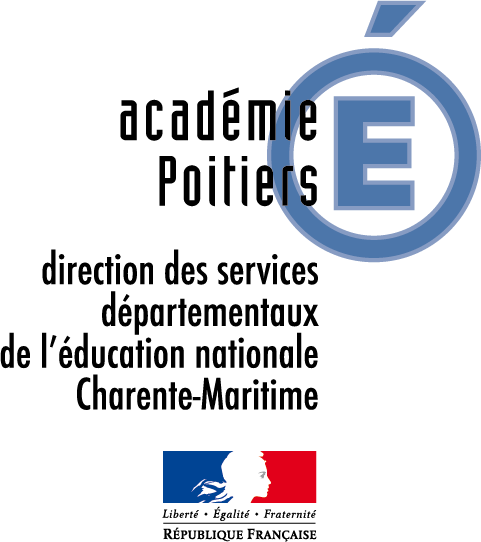 Volet pédagogique du Projet Individuel d’AccompagnementProjet de : ______________________________________			, né(e) le : _____________________Rédigé par (Nom - Fonction) __________________________________________	, le ______________________Objectifs du projet global de : (Nom – Prénom de l’enfant ou du jeune) _________________________________________  Objectifs prioritaires du volet pédagogique (selon les tableaux ci-après)Emploi du temps de l’élève (Joindre le document)Projet transmis à la famille, le ________________ Ou projet non transmis (préciser le motif) _______________________________________________________Avenant(s) à ce volet pédagogique :Avenant 1 : Nouveaux objectifs prioritaires du volet pédagogique, en date du __________________Avenant 2 : Nouveaux objectifs prioritaires du volet pédagogique, en date du __________________ScolarisationScolarisationScolarisationUE InterneNom de l’enseignant :_________________________UE ExterneÉtablissement :____________________________________________________________________________Nom de l’enseignant :___________________________________Classe ordinaireÉtablissement :______________________________________________________________________________________Classe : ________________Nom de l’enseignant ou du professeur principal :_____________________________________________Habiletés sociales et habiletés pratiquesHabiletés sociales et habiletés pratiquesHabiletés sociales et habiletés pratiquesHabiletés sociales et habiletés pratiques(Liste non exhaustive, des lignes peuvent être supprimées ou ajoutées)Points saillants des observationsPoints saillants des observationsAménagements - Adaptations - Outils(Liste non exhaustive, des lignes peuvent être supprimées ou ajoutées)Points d’appuiObstaclesAménagements - Adaptations - OutilsComportement dans les différents lieuxRespect - Du matériel- Des règles De vieDe sécuritéD’hygièneInteractions - Avec les adultes- Avec les pairs (dont le positionnement dans le groupe)Communication - Mode- QualitéAutonomie / Repères Espace (dispositif, classe, école, autonomie de déplacement dans l’école …)Temps (déroulement de la journée, de la semaine, temps de vie scolaire)Identification des personnes ressourcesOrganisation matérielleAutonomie dans le travailRelation aux apprentissagesMotivation, implication, persévéranceObjectif(s) prioritaire(s) :Objectif(s) prioritaire(s) :Objectif(s) prioritaire(s) :Objectif(s) prioritaire(s) :Fonctionnement cognitifFonctionnement cognitifFonctionnement cognitifFonctionnement cognitif(Liste non exhaustive, des lignes peuvent être supprimées ou ajoutées)Points saillants des observationsPoints saillants des observationsAménagements - Adaptations - Outils(Liste non exhaustive, des lignes peuvent être supprimées ou ajoutées)Points d’appuiObstaclesAménagements - Adaptations - OutilsRessources attentionnellesMémorisationFonctions exécutivesFonctions visuo-spatialesObjectif(s) prioritaire(s) :Objectif(s) prioritaire(s) :Objectif(s) prioritaire(s) :Objectif(s) prioritaire(s) :Compétences scolaires du domaine 1 : les langages pour penser et communiquerCompétences scolaires du domaine 1 : les langages pour penser et communiquerCompétences scolaires du domaine 1 : les langages pour penser et communiquerCompétences scolaires du domaine 1 : les langages pour penser et communiquer(Liste non exhaustive, des lignes peuvent être supprimées ou ajoutées)Points saillants des observationsPoints saillants des observationsAménagements - Adaptations - Outils(Liste non exhaustive, des lignes peuvent être supprimées ou ajoutées)Points d’appuiObstaclesAménagements - Adaptations - OutilsDireObjectif prioritaire :Objectif prioritaire :Objectif prioritaire :Objectif prioritaire :LireObjectif prioritaire :Objectif prioritaire :Objectif prioritaire :Objectif prioritaire :ÉcrireObjectif prioritaire :Objectif prioritaire :Objectif prioritaire :Objectif prioritaire :Les langages mathématiquesObjectif prioritaire :Objectif prioritaire :Objectif prioritaire :Objectif prioritaire :Les langues étrangèresObjectif prioritaire :Objectif prioritaire :Objectif prioritaire :Objectif prioritaire :Le langage des arts et du corpsObjectif prioritaire :Objectif prioritaire :Objectif prioritaire :Objectif prioritaire :Compétences scolaires du domaine 2 : les méthodes et outils pour apprendreCompétences scolaires du domaine 2 : les méthodes et outils pour apprendreCompétences scolaires du domaine 2 : les méthodes et outils pour apprendreCompétences scolaires du domaine 2 : les méthodes et outils pour apprendre(Liste non exhaustive, des lignes peuvent être supprimées ou ajoutées)Points saillants des observationsPoints saillants des observationsAménagements - Adaptations - Outils(Liste non exhaustive, des lignes peuvent être supprimées ou ajoutées)Points d’appuiObstaclesAménagements - Adaptations - OutilsOrganisation du travail personnelCoopération et réalisation de projetsMédias, démarches de recherche et de traitement de l’informationOutils numériques pour échanger et communiquerObjectif prioritaire :Objectif prioritaire :Objectif prioritaire :Objectif prioritaire :Compétences scolaires du domaine 3 : la formation de la personne et du citoyenCompétences scolaires du domaine 3 : la formation de la personne et du citoyenCompétences scolaires du domaine 3 : la formation de la personne et du citoyenCompétences scolaires du domaine 3 : la formation de la personne et du citoyen(Liste non exhaustive, des lignes peuvent être supprimées ou ajoutées)Points saillants des observationsPoints saillants des observationsAménagements - Adaptations - Outils(Liste non exhaustive, des lignes peuvent être supprimées ou ajoutées)Points d’appuiObstaclesAménagements - Adaptations - OutilsExpression de la sensibilité et des opinions, respect des autresLa règle et le droitRéflexion et discernementResponsabilité, sens de l’engagement et de l’initiativeObjectif prioritaire :Objectif prioritaire :Objectif prioritaire :Objectif prioritaire :Compétences scolaires du domaine 4 : les systèmes naturels et les systèmes techniquesCompétences scolaires du domaine 4 : les systèmes naturels et les systèmes techniquesCompétences scolaires du domaine 4 : les systèmes naturels et les systèmes techniquesCompétences scolaires du domaine 4 : les systèmes naturels et les systèmes techniques(Liste non exhaustive, des lignes peuvent être supprimées ou ajoutées)Points saillants des observationsPoints saillants des observationsAménagements - Adaptations - Outils(Liste non exhaustive, des lignes peuvent être supprimées ou ajoutées)Points d’appuiObstaclesAménagements - Adaptations - OutilsDémarches scientifiquesConception, création, réalisationResponsabilités individuelles et collectivesObjectif prioritaire :Objectif prioritaire :Objectif prioritaire :Objectif prioritaire :Compétences scolaires du domaine 5 : les représentations du monde et de l’activité humaineCompétences scolaires du domaine 5 : les représentations du monde et de l’activité humaineCompétences scolaires du domaine 5 : les représentations du monde et de l’activité humaineCompétences scolaires du domaine 5 : les représentations du monde et de l’activité humaine(Liste non exhaustive, des lignes peuvent être supprimées ou ajoutées)Points saillants des observationsPoints saillants des observationsAménagements - Adaptations - Outils(Liste non exhaustive, des lignes peuvent être supprimées ou ajoutées)Points d’appuiObstaclesAménagements - Adaptations - OutilsL’espace et le tempsOrganisations et représentations du mondeInvention, élaboration, productionObjectif prioritaire :Objectif prioritaire :Objectif prioritaire :Objectif prioritaire :